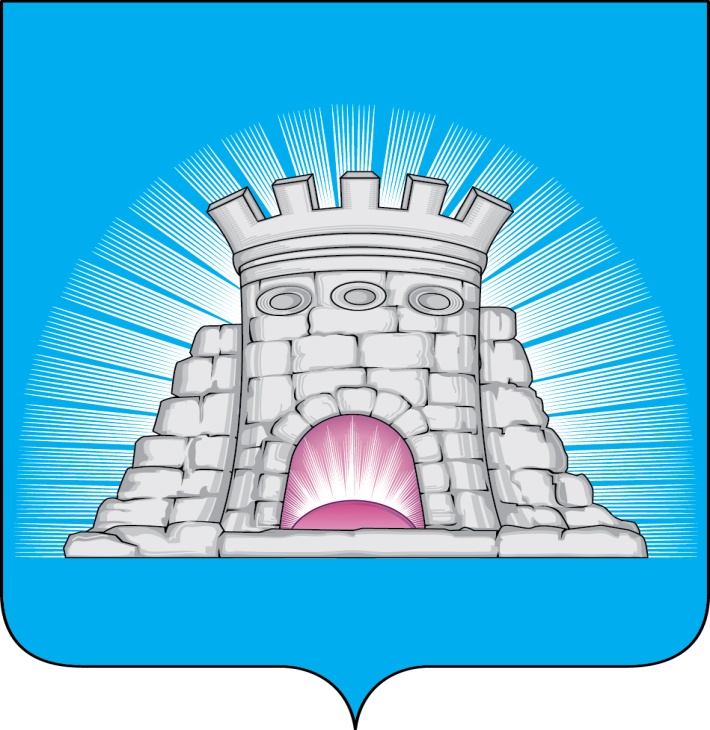 П О С Т А Н О В Л Е Н И Е28.12.2023          №  2156/12г.Зарайск                            Об исполнении муниципального задания,                           установленного в отношении Муниципального                           бюджетного учреждения «Загородный стационарный                           детский оздоровительный лагерь «Осетр» на 2023 год        В соответствии с Федеральными законами от 21.11.2022 № 448-ФЗ «О внесении изменений в Бюджетный кодекс Российской Федерации и отдельные законодательные акты Российской Федерации, приостановлении действия отдельных положений Бюджетного кодекса Российской Федерации, признании утратившими силу отдельных положений законодательных актов Российской Федерации и об установлении особенностей исполнения бюджетов бюджетной системы Российской Федерации в 2023 году»,  от 06.10.2003 № 131-ФЗ «Об общих принципах организации местного самоуправления в Российской Федерации», решением Совета депутатов городского округа Зарайск Московской области  от 15.12.2022 № 6/1 «О бюджете городского округа Зарайск Московской области на 2023 год и на плановый период 2024 и 2025 годов», в связи с определением в МБУ ЗСДОЛ «Осётр» пункта временного размещения граждан, вынужденно покинувших территорию Украины, прибывших в экстренном массовом порядке на территорию Российской Федерации, в том числе на территорию городского округа Зарайск Московской области»; учитывая Постановление Правительства Московской области от 22.02.2022 №136/7 «Об обеспечении временного размещения, питания, предоставления однократного бесплатного проезда на железнодорожном транспорте до узловой железнодорожной станции Ростов-главный и единовременной разовой материальной помощи на дополнительные расходы, связанные с переездом к месту постоянного проживания граждан Российской Федерации, иностранных граждан и лиц без гражданства, постоянно проживающих на территории Украины, а также на территориях субъектов Российской Федерации, на которых введены максимальный и средний уровни реагирования, вынужденно                                                                                                                              012620покинувших жилые помещения и находящихся в пунктах временного размещения и питания на территории Московской области, а также об обеспечении временного размещения и питания жителей других субъектов Российской Федерации, временно отселенных на территорию Московской области», постановление губернатора Московской области от 21.02.2022  № 51-ПГ «О введении на территории Московской области режима повышенной готовности для органов управления и сил Московской областной системы предупреждения и ликвидации чрезвычайных ситуаций в связи с массовым прибытием в Московскую область граждан Российской Федерации, иностранных граждан и лиц без гражданства, постоянно проживающих на территории Украины, а также на территориях субъектов Российской Федерации, на которых введены максимальный и средний уровни реагирования, вынужденно покинувших жилые помещения, жителей других субъектов Российской Федерации, временно отселенных на территорию Московской области», постановление главы городского округа Зарайск Московской области от 22.02.2022 №275/2 «Об обеспечении временного размещения и питания граждан, вынужденно покинувших территорию Украины, прибывших в экстренном массовом порядке на территорию Российской Федерации, на территории городского округа Зарайск Московской области»,                                         П О С Т А Н О В Л Я Ю:       установить, что муниципальное задание, установленное в отношении Муниципального бюджетного учреждения «Загородный стационарный детский оздоровительный лагерь «Осётр» городского округа Зарайск на 2023 год, не признаётся невыполненным в случае недостижения (превышения допустимого (возможного) отклонения) показателей муниципального задания, характеризующих объём оказываемых муниципальных услуг (выполняемых работ), а также показателей муниципального задания, характеризующих качество оказываемых муниципальных услуг (выполняемых работ), если такие показатели установлены в муниципальном задании.Глава  городского округа Зарайск  В.А. Петрущенко	Верно:Начальник службы  делопроизводства  Л.Б. Ивлева                                   28.12.2023  Послано: в дело, УО – 2 экз., прокуратуре, Гулькиной, Р.Д., СВ со СМИ.                                       Павлова Н.А.8-49624542